Obilježen Svjetski dan oralnog zdravlja          Prvi razredi osnovne škole „Đuro Ester“ i ove su godine 20.3. s veseljem obilježili Svjetski dan oralnog zdravlja kojim se želi podsjetiti na važnost oralnog i dentalnog  zdravlja te njegov veliki utjecaj na cjelokupno zdravlje čovjeka i poboljšanje kvalitete života. U Domu mladih razgledali su izložbu dječjih radova na temu oralne higijene. Učenici su sudjelovali u likovnim radionicama vezanima uz dentalno i oralno zdravlje. Radionice su vodili stomatologinja Nada Šešić i drugi stomatolozi našeg grada. Učenici su pogledali i prigodni program koji se sastojao od recitacija i scenskih igara vezanima uz ovu zanimljivu temu. Puni pozitivnih dojmova i novih znanja, te s prigodnim poklonima (četkica i pasta za zube) učenici su se zadovoljni vratili u školu. 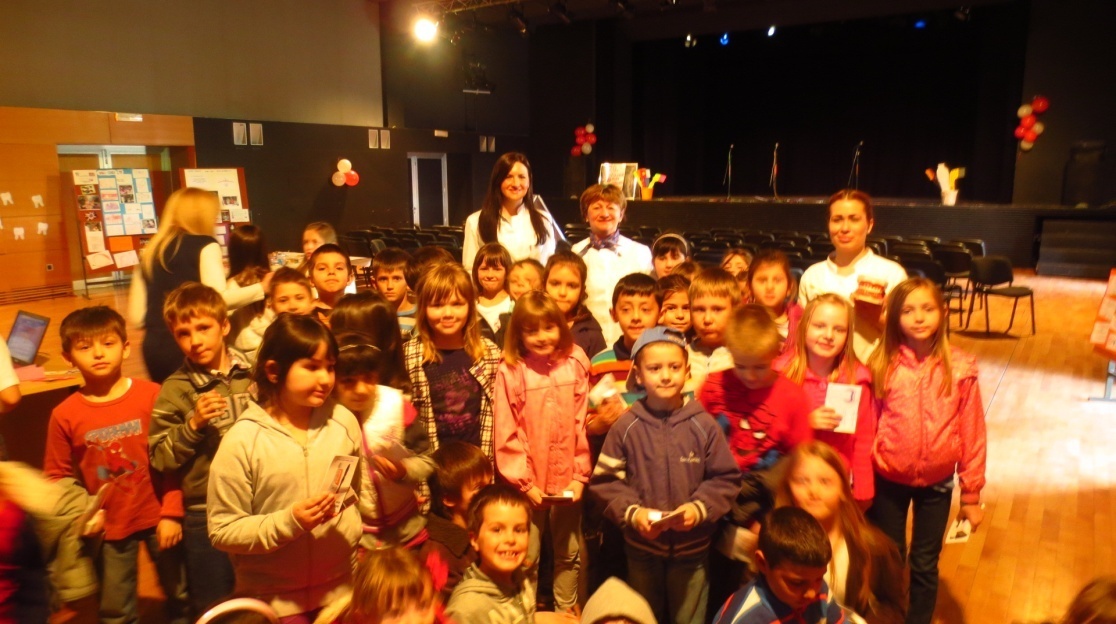 